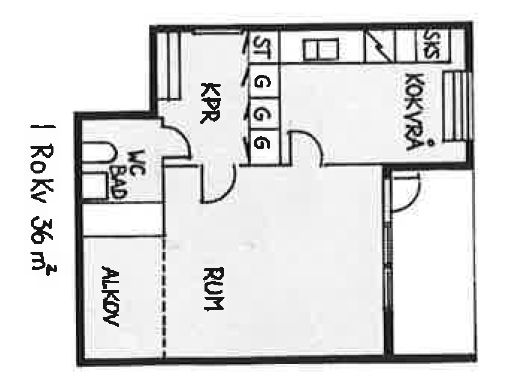 Kristineberg1 r.o.kokvrå36 kvm 